DEPARTMENT OF HEALTH & HUMAN SERVICES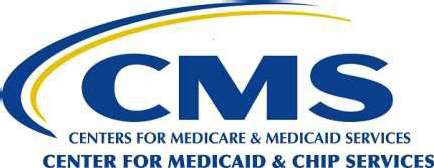 Centers for Medicare & Medicaid Services 7500 Security Boulevard, Mail Stop S2-25-26 Baltimore, Maryland 21244-1850State Demonstrations GroupNovember 16, 2023Mike Levine Secretary, MassHealth Office of MedicaidMassachusetts Department of Health and Human Services 1 Ashburton Place, 11th Floor, Room 1109Boston, MA 02108 Dear Secretary Levine:The Centers for Medicare & Medicaid Services (CMS) approved the Evaluation Design for the Massachusetts section 1115 demonstration amendment entitled “Massachusetts COVID-19 Public Health Emergency (PHE) Demonstration” (Project No: 11-W00355/1).	We sincerely appreciate the Commonwealth’s commitment to efficiently meeting the requirement for an Evaluation Design as was stipulated in the approval letter for this amendment dated May 8, 2023.In accordance with 42 CFR 431.424(c), the approved Evaluation Design may now be posted to the Commonwealth’s Medicaid website within 30 days.	CMS will also post the approved Evaluation Design on Medicaid.gov.Consistent with the approved Evaluation Design, the draft Final Report will be due to CMS no later than one year after the end of this COVID-19 section 1115 demonstration authority.We sincerely appreciate the Commonwealth’s commitment to evaluating the COVID-19 PHE amendment under these extraordinary circumstances. We look forward to our continued partnership on the Massachusetts COVID-19 PHE Demonstration. If you have any questions, please contact your CMS demonstration team.Sincerely,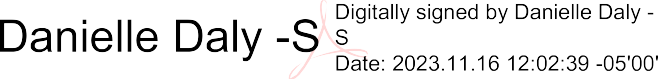 Danielle Daly DirectorDivision of Demonstration Monitoring and Evaluationcc:	Marie DiMartino, State Monitoring Lead, CMS Medicaid and CHIP Operations Group